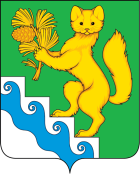 АДМИНИСТРАЦИЯ БОГУЧАНСКОГО РАЙОНАПОСТАНОВЛЕНИЕ27.12.2021                                   с. Богучаны                                    № 1145-пВ целях организации  обращения с твердыми коммунальными отходами на территории Богучанского района  в соответствии с Федеральным законом от 06.10.2003 №131-ФЗ «Об общих принципах организации местного самоуправления в Российской Федерации», Федеральным законом  от 10.01.2002 №7-ФЗ «Об охране окружающей среды»,  Федеральным законом от 24.06.1998 №89 «Об отходах производства и потребления», Санитарными требованиями к размещению контейнерных площадок (установлены санитарными правилами СанПин 2.1.3684-21 «Санитарно-эпидемиологические требования к территорий городских и сельских поселений, к водным объектам, питьевой воде и питьевому водоснабжению, атмосферному воздуху, почвам, жилым помещениям, эксплуатации производственных, общественных помещений, организации и проведению санитарно-противоэпидемиологических (профилактических) мероприятий» ,статьями 7,8,43,47 Устава Богучанского района Красноярского края ПОСТАНОВЛЯЮ:Утвердить проект контейнерной площадки для накопления твердых коммунальных отходов с контейнерами поверхностного типа Богучанского района, согласно приложению №1.	2. Контроль за исполнением настоящего постановления возлагаю на  заместителя Главы Богучанского района по вопросам развития лесопромышленного комплекса, экологии и природопользования С.И. Нохрина.             3. Постановление вступает в силу со дня, следующего за днем его опубликования в Официальном вестнике Богучанского района.Глава Богучанского района                                                   В.Р. Саар                  УТВЕРЖДЕНпостановлением администрацииБогучанского районаот  27.12.2021  № 1145-п(приложение 1)ПРОЕКТ КОНТЕЙНЕРНОЙ ПЛОЩАДКИ ДЛЯ НАКОПЛЕНИЯ ТВЕРДЫХ КОММУНАЛЬНЫХ ОТХОДОВ С КОНТЕЙНЕРАМИ ПОВЕРХНОСТНОГО ТИПА БОГУЧАНСКОГО РАЙОНАс. БогучаныОБЩИЕ ТРЕБОВАНИЯВ настоящем Проекте контейнерной площадки накопления твердых коммунальных отходов с контейнерами поверхностного типа Богучанского района (далее -  Проект) представлено типовое решение устройства контейнерной площадки для накопления твердых коммунальных отходов с установкой поверхностных контейнеров (далее – Контейнерная площадка).Поверхностные контейнерные площадки: твердое бетонное (асфальтовое) покрытие. Размеры покрытия должны превышать размеры контейнеров не менее чем на 1 м во все стороны. При устройстве покрытия поверхности контейнерной площадки могут использоваться другие искусственные водонепроницаемые и химически стойкие покрытия (керамзитобетонное,  полимербетон, керамическая плита и др.).Контейнерные площадки для установки контейнеров должны иметь ровное покрытие с уклоном в сторону проезжей части 0,02%. Конструкция контейнерной площадки представляет собой ограду с трех сторон высотой от 1,5 до 2 метров.Контейнерная площадка с контейнерами поверхностного типа должна быть оснащена скатным навесом (крышей). Устанавливая крышу, необходимо обеспечить циркуляцию воздуха. Для этого ограждение и крыша разделяются зазором.Контейнерная площадка должна быть оснащена распашными воротами высотой от 1 до 2 м, состоящая из профлиста и сетки рябицы. Общая площадь территории контейнерной площадки должна быть рассчитана с учетом установки необходимого числа контейнеров, но не более 5 штук.Примерные размеры контейнерных площадок:Для контейнерной площадки с установкой 5 (пяти) поверхностных контейнеров (0,75 куб/м):- ориентировочная площадь  для устройства покрытия под размещение контейнеров поверхностного типа: 26,32 м² (2,8м*9,4м);Для контейнерной площадки с установкой 4 (четырех) поверхностных контейнеров (0,75 куб/м):- ориентировочная площадь  для устройства покрытия под размещение контейнеров поверхностного типа: 21,56 м² (2,8м*7,7м);Для контейнерной площадки с установкой 3 (трех) поверхностных контейнеров (0,75 куб/м):- ориентировочная площадь  для устройства покрытия под размещение контейнеров поверхностного типа: 16,8 м² (2,8м*6м);Для контейнерной площадки с установкой 2 (двух) поверхностных контейнеров (0,75 куб/м):- ориентировочная площадь  для устройства покрытия под размещение контейнеров поверхностного типа: 12,04 м² (2,8м*4,3м);Для контейнерной площадки с установкой 1 (одного) поверхностных контейнеров (0,75 куб/м):- ориентировочная площадь  для устройства покрытия под размещение контейнеров поверхностного типа: 7,84 м² (2,8 м*2,8 м).Количество устанавливаемых на контейнерной площадке контейнеров поверхностного типа может меняться из расчета объема накопления. Контейнер поверхностного типа должен быть на колесах и иметь крышку, объем контейнера 0,75  куб/м.Удаленность контейнерной площадки от многоквартирных жилых домов, индивидуальных жилых домов, детских игровых и спортивных площадок, зданий и игровых, прогулочных и спортивных площадок организаций воспитания и обучения, отдыха и оздоровления детей и молодежи должно быть не менее 20 метров, но не более 100 метров; в сельских населенных пунктах – не менее 15 метров. Допускается уменьшение указанных расстояний, но не более чем на 25%.Контейнерная площадка с контейнерами поверхностного типа должна иметь ограждение высотой не менее 100 см. Ограждение закрывает контейнерную площадку с трех сторон.Цветовая гамма ограждения контейнерной площадки из профильного листа и цветовая гамма контейнера для накопления твердых коммунальных отходов согласовывается с администрацией Богучанского района дополнительно.Об утверждении проекта контейнерной площадки для накопления твердых коммунальных отходов с контейнерами поверхностного типа Богучанского района